TIME TABLE FOR FIRST SEMESTER ELECTRICAL ENGINEERING (SEC-A) FOR THE SESSION 2022-23W.E.F. 21.11.2022MATHS-I: Mathematics –I: PHY- Physics: Mrs Swetapadma SwainPHY LAB: A1-Dr. Varsha Purohit, Mrs Anita Kumari Panda; 	      A2-Dr Nitali Dash Dr Pratima Beura, BEE-Basic Electrical Engineering: Dr.Ullash K. RoutBEE LAB: A1-Dr.A. Mohanty, Dr.P.Satpathy;A2-Mrs. Minakhi Behera, Ms.Abhilipsa SahooW/BMP: Workshop /Basics of Manufacturing Processes:          	Dr. S.R. Sen/ Dr.Sushil Bisoi (ME)         	W/BMP LAB: (ME): Dr. S.R. Sen / Dr.Sushil Bisoi (ME)Room No A 402COPY TO: COLLEGE NOTICE BOARD/ PRINCIPAL/ ALL HODs/ PIC, TRANSPORT/ PIC, ACADEMICS/ALL HOSTEL NOTICE BOARD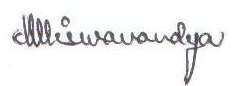 PIC, TIME TABLETIME TABLE FOR FIRST SEMESTER ELECTRICAL ENGINEERING (SEC-B) FOR THE SESSION 2022-23W.E.F. 21.11.2022MATHS-I: Mathematics –I: PHY- Physics: Mrs Swetapadma SwainPHY LAB: B1-Dr. Dipika Dash, Dr Akash Sharma	        B2-Dr..Priyadarshini Dash, Dr Varsha PurohitBEE-Basic Electrical Engineering: Mrs. Minakhi BeheraBEE LAB: B1-Dr. Asit Mohanty, Ms.Suman Das    B2- Dr. P. C. Nayak, Dr. Prachitara SatpathyW/BMP: Workshop /Basics of Manufacturing Processes: Mr. S.D Rout/ Mrs. Anwesa MohantyW/BMP LAB: (ME): Mr. S.D Rout/ Mrs. Anwesa MohantyRoom No A 402COPY TO: COLLEGE NOTICE BOARD/ PRINCIPAL/ ALL HODs/ PIC, TRANSPORT/ PIC, ACADEMICS/ALL HOSTEL NOTICE BOARDPIC, TIME TABLETIME TABLE FOR FIRST SEMESTER CIVIL ENGINEERING (SEC-A) FOR THE SESSION 2022-23W.E.F. 21.11.2022BE: Mrs. Mr. P. K. Khatua (E&I)BE Lab: A1 (P. K. Khatua/ L. Das);                A2 (Devika/ S. Sububhi)MATHS I: Mathematics I: CHEM: Chemistry: CHEM LAB: PPS-Programming for Problem Solving: Guest Faculty (CSE)PPS LAB: A1: S.Mohanty, M.Pant     A2: A.Dash, A.K.MishraEG&D: Engineering Graphics & Design: Ms. S.Sahoo/Mr. P.K Behera EG& DESIGN LAB: A1: Ms. S.Sahoo,Ms. R. Dalai                                 A2: Ms. S.Sahoo, Dr. C. Dalai Room No A 405COPY TO: COLLEGE NOTICE BOARD/ PRINCIPAL/ ALL HODs/ PIC, TRANSPORT/ PIC, ACADEMICS/ALL HOSTEL NOTICE BOARDPIC, TIME TABLETIME TABLE FOR FIRST SEMESTER CIVIL ENGINEERING (SEC-B) FOR THE SESSION 2022-23W.E.F. 21.11.2022BE: Mrs. Devika (E&I)BE Lab: B1 (Devika/ N. Behera);                B2 (P. K. Khatua / L. Das)MATHS I: Mathematics I: CHEM: Chemistry: CHEM LAB: PPS-Programming for Problem Solving: (CSE)PPS LAB: B1:			 B2: EG&D: Engineering Graphics & Design:  Dr. B. BeheraEG& DESIGN LAB:  B1: Dr. B. Behera, Mr.A.K. Mohanty                                      B2: Dr. B. Behera, Mr.S.S. PandaRoom No A 405 COPY TO: COLLEGE NOTICE BOARD/ PRINCIPAL/ ALL HODs/ PIC, TRANSPORT/ PIC, ACADEMICS/ALL HOSTEL NOTICE BOARDPIC, TIME TABLETIME TABLE FOR FIRST SEMESTER ELECTRONICS AND INSTRUMENTATION ENGINEERING (SEC-A) FOR THE SESSION 2022-23W.E.F. 21.11.2022MATHS I: Mathematics I: CHEM: Chemistry: CHEM LAB: PPS-Programming for Problem Solving: Guest Faculty (CSE)PPS LAB:A1: Guest Faculty;	A2: J.Routray, M.PantEG&D: Engineering Graphics & Design: Mrs. S R Pani/Mr. S.D. RoutEG& DESIGN LAB:A1: Mrs. S R Pani,A2: Mr. S.D. RoutRoom No A 403COPY TO: COLLEGE NOTICE BOARD/ PRINCIPAL/ ALL HODs/ PIC, TRANSPORT/ PIC, ACADEMICS/ALL HOSTEL NOTICE BOARDPIC, TIME TABLETIME TABLE FOR FIRST SEMESTER ELECTRONICS AND INSTRUMENTATIONENGINEERING (SEC-B) FOR THE SESSION 2022-23W.E.F. 21.11.2022MATHS I: Mathematics I: CHEM: Chemistry: CHEM LAB: PPS-Programming for Problem Solving: (CSE)PPS LAB: B1: J; B2: EG&D: Engineering Graphics & Design: Dr. P.K. Sahu/Dr. S.R. SenEG& DESIGN LAB: Dr. P.K. Sahu/Dr. S.R. SenRoom No A 403COPY TO: COLLEGE NOTICE BOARD/ PRINCIPAL/ ALL HODs/ PIC, TRANSPORT/ PIC, ACADEMICS/ALL HOSTEL NOTICE BOARDPIC, TIME TABLETIME TABLE FOR FIRST SEMESTER MECHANICAL ENGINEERING (SEC-A) FOR THE SESSION 2022-23W.E.F. 21.11.2022BE: Mrs. S .B.Behera (E&I)BE Lab: A1 (N. K. Sahu/ N. Behera);               A2 (S. Subudhi/ N. Behera)MATHS-I: Mathematics –I:           	PHY- Physics: Mrs Sunita Sahoo    PHY LAB: A1-Mrs Anita Kumari Panda, Dr.Saparjya Samarpita                      A2- Dr.Nitali Dash, Mrs Sunita SahooBEE-Basic Electrical Engineering: Dr. J. P. PatraBEE LAB: A1-Mrs. S. Mishra, Dr.S. Chaine      A2- Mrs.J. Hansda, Dr.P. K. SahooW/BMP: W/BMP: (ME): Dr. P.K. Sahu/ Mr. S Ray   	   W/BMP LAB: (ME): Dr. P.K. Sahu/ Mr. S RayRoom No A 404 COPY TO: COLLEGE NOTICE BOARD/ PRINCIPAL/ ALL HODs/ PIC, TRANSPORT/ PIC, ACADEMICS/ALL HOSTEL NOTICE BOARDPIC, TIME TABLETIME TABLE FOR FIRST SEMESTER MECHANICAL ENGINEERING (SEC-B) FOR THE SESSION 2022-23W.E.F. 21.11.2022BE: Ms. S.Parween (E&I)BE Lab: B1 (N. Behera/ L. Das);                B2 (S. Parween/ P. K. Khatua)MATHS-I: Mathematics –I: PHY- Physics: Dr.Haripriya RathPHY LAB: B1-Mrs Dipika Dash, Dr.Haripriya Rath	        B2- Dr.Saparjya Samarpita, Dr.Radhakanta DashBEE-Basic Electrical Engineering: Miss. Suman DasBEE LAB: B1-Mrs. J. Hansda, Dr.Sunita PahadsinghB2- Mrs.S. Mishra, Mrs.S. PahadsinghW/BMP: Workshop /Basics of Manufacturing Practices: (ME): Dr. K. D. Mohapatra/ Mrs. S. R PaniW/BMP LAB: (ME): Dr. K. D. Mohapatra/ Mrs. S. R PaniRoom No A 404COPY TO: COLLEGE NOTICE BOARD/ PRINCIPAL/ ALL HODs/ PIC, TRANSPORT/ PIC, ACADEMICS/ALL HOSTEL NOTICE BOARDPIC, TIME TABLETIME TABLE FOR FIRST SEMESTER COMPUTER SCIENCE & ENGINEERING FOR THE SESSION 2022-23W.E.F. 21.11.2022MATHS-I: Mathematics –I: PHY- Physics: Dr. Nitali DashPHY LAB: CSE1-Dr. Samita Pattanayak, Mrs Sunita SahooCSE2-Dr.Prachi Mohanty, Dr. Haripriya RathBEE-Basic Electrical Engineering: Dr.Shiba Ranjan PaitalBEE LAB: CSE-1- Mrs. M. Behera, Dr.PradyumnaSahooCSE-2-Dr. A. Mohanty,, Dr. Pradyumna SahooW/BMP: Workshop /Basics of Manufacturing Practices: (ME): Ms. A. Pritam/ Dr. Pramod  K MallikW/BMP LAB: (ME): Ms. A. Pritam/ Dr. Pramod  K MallikRoom No A 406COPY TO: COLLEGE NOTICE BOARD/ PRINCIPAL/ ALL HODs/ PIC, TRANSPORT/ PIC, ACADEMICS/ALL HOSTEL NOTICE BOARDPIC, TIME TABLETIME TABLE FOR FIRST SEMESTER INFORMATION TECHNOLOGY FOR THE SESSION 2022-23W.E.F. 21.11.2022MATHS I: Mathematics I: 							CHEM: Chemistry: PPS-Programming for Problem Solving: Dr.S.D.Mohanty			CHEM LAB: PPS LAB(IT1): Dr.S.D.Mohanty, A.Pradhan,C.PatiPPS LAB(IT2): Dr.S.D.Mohanty, S.K.Nayak, K. PatraEG&D: Engineering Graphics & Design: Dr. M Padhy / Mr. S.D Rout		ENG: EnglishEG& DESIGN LAB: Dr. M Padhy/Mr. S.D Rout      				ENG Lab:Room No A 408COPY TO: COLLEGE NOTICE BOARD/ PRINCIPAL/ ALL HODs/ PIC, TRANSPORT/ PIC, ACADEMICS/ALL HOSTEL NOTICE BOARDPIC, TIME TABLETIME TABLE FOR FIRST SEMESTER FASHION & APPAREL TECH. AND BIOTECHNOLOGY FOR THE SESSION 2022-23W.E.F. 21.11.2022BE: Ms. N. Behera (E&I)BE Lab: FT&BT (N. Behera / S. Subudhi)MATHS I: Mathematics I: CHEM: Chemistry:CHEM LAB: PPS-Programming for Problem Solving: C.Pati (IT DEPARTMENT)PPS LAB: (C.PATI, S.P.Mohanty, SKN)EG&D: Engineering Graphics & Design: Ms. Lipika Mishra/Ms. A. PritamEG& DESIGN LAB: :Ms. Lipika Mishra/Ms. A. PritamRoom No A 407COPY TO: COLLEGE NOTICE BOARD/ PRINCIPAL/ ALL HODs/ PIC, TRANSPORT/ PIC, ACADEMICS/ALL HOSTEL NOTICE BOARDPIC, TIME TABLETIME TABLE FOR FIRST SEMESTER TEXTILE ENGINEERING FOR THE SESSION 2022-23W.E.F. 21.11.2022BE: Mr. N. K. Sahu (E&I)BE Lab: TE (S. Subudhi/ P. K. Khatua)MATHS-I: Mathematics –I: PHY- Physics: Dr. Dipika DashPHY LAB: TE1-Mrs. Sunita Sahoo, Dr.Nitali Dash	        TE2-Dr. Akash Sharma, Mrs. Dipika DashBEE-Basic Electrical Engineering: Mr. K. C. RoutBEE LAB: TE-1- Dr.P. K. Sahoo, Mrs. Sunita PahadsinghTE-2- Mrs. SudiptaMohanty, Dr.S. R. PaitalW/BMP: Workshop /Basics of Manufacturing Practices: (ME): Dr. K. D.MohapatraW/BMP LAB: (ME): Dr. K. D.MohapatraRoom No A-410COPY TO: COLLEGE NOTICE BOARD/ PRINCIPAL/ ALL HODs/ PIC, TRANSPORT/ PIC, ACADEMICS/ALL HOSTEL NOTICE BOARDPIC, TIME TABLETIME TABLE FOR FIRST SEMESTER B.PLAN FOR THE SESSION 2022-23W.E.F. 21.11.2022FURP: Fundamentals of Urban & Regional PlanningFBC: Fundamentals of Building Components, Estimation and Local ByelawsSQMP-I: Statistical and Quantitative Methods in Planning-IRWC: Report Writing & CommunicationSP&L: Site Planning & LandscapePS-I: Planning Studio-I (Planning Communication)LSSW: Library Studies/ Studio WorkCOPY TO: COLLEGE NOTICE BOARD/ PRINCIPAL/ ALL HODs/ PIC, TRANSPORT/ PIC, ACADEMICS/ALL HOSTEL NOTICE BOARDPIC, TIME TABLETIME TABLE FOR FIRST SEMESTER B.ARCH FOR THE SESSION 2022-23W.E.F. 21.11.2022MATHS: MathematicsMECH-I: Mechanics-IIA: Introduction to ArchitectureBM-I: Building MaterialsBD LAB: Basic Design LabDG-I LAB: Descriptive Geometry LabAW LAB: Architectural Workshop LabBC-I LAB: Building Construction-I LabCOMM ENG LAB: Communicative English Lab COPY TO: COLLEGE NOTICE BOARD/ PRINCIPAL/ ALL HODs/ PIC, TRANSPORT/ PIC, ACADEMICS/ALL HOSTEL NOTICE BOARDPIC, TIME TABLETIME TABLE FOR FIRST SEMESTER 5YR Int. M.Sc. FOR THE SESSION 2022-23(MATHEMATICS & COMPUTING, APPLIED PHYSICS & APPLIED CHEMISTRY)W.E.F. 21.11.2022 AC- Applied Chemistry : Dept. of Chem.                  		IC-Inorganic Chemistry : Dept. of Chem.PC-Physical Chemistry : Dept. of Chem.			Prog.-C - Programming in C : Dept. of CSA.C-LAB - Programming in C lab : Dept. of CSA.		Comm. Eng Lab- Communication English Laboratory,DMS – Discrete Mathematical Structure :Dr. N. C. Ojha	LA – Linear Algebra : Dr. P K Behera; CAG- Calculus and Analytical Geometry :Dr. J R Pattnaik	Hons-I(AP) : Dr. B. OjhaPHY-I : Physics-I : Dr. Saparjya Samarpita			PHY Lab(AP): Physics-I Lab : Mrs S. Sahoo & Dr . V. PurohitPHY Lab(MC): Physics-I Lab : Dr. N. Dash & Dr. V. Purohit	PHY Lab(AC): Physics-I Lab : Dr. Saparjya Samarpita & Dr. A. SharmaRoom No. MATH &COMP : A-II NEW 507 ;  Room No. APPLIED PHYSICS : A2-302 ; Room No. APPLIED CHEMISTRY : A2-503.COPY TO COLLEGE NOTICE BOARD/ PRINCIPAL/ ALL HODs/ PIC, TRANSPORT/ PIC, ACADEMICS/ ALL HOSTEL NOTICE BOARD.PIC, TIME TABLETIME TABLE FOR FIRST SEMESTER MASTER OF COMPUTER APPLICATION FOR THE SESSION 2020-21W.E.F. 21.11.2022IC: Introduction to Computation: Mrs. S. L PatiIC LAB: Mrs S.L PatiCOA: Computer Organization and Architecture: Dr. D. Gountia              WDD: Web Design and Development: Dr. J. MishraWDD LAB: Dr. J. MishraCM: computational Mathematics & Statistics: Math dept.BC: Business Communication: English Dept.BC LAB: Business Communication LAB: English Dept.Room No A-302COPY TO COLLEGE NOTICE BOARD/ PRINCIPAL/ ALL HODs/ PIC, ACADEMICS/ COE																				PIC Time TableTIMEDAY9:30 AM-10:30 AM10:30 AM-11:30AM11:30 AM-12:30 PM12:30 PM-1:30 PM1:30 PM-2:30 PM2:30 PM-3:30 PM3:30 PM-4:30 PMMONDAYMATHS I PHYBEEBREAKW/BMP LAB EE A1 PHY LAB EE A2W/BMP LAB EE A1 PHY LAB EE A2W/BMP LAB EE A1 PHY LAB EE A2TUESDAYPHY MATHS I W/BMPBREAKBEE LAB EE A1 BEE LAB EE A1 BEE LAB EE A1 TUESDAYPHY MATHS I W/BMPBREAKENG LAB, EE A2, A 203ENG LAB, EE A2, A 203WEDNESDAYENG LAB, EE A1, A 203ENG LAB, EE A1, A 203BREAKENGPHYBEE THURSDAYBEEMATHS IENGBREAKFRIDAYBREAKBEE LAB EE A2BEE LAB EE A2BEE LAB EE A2SATURDAYW/BMP LAB EE A2PHY LAB EE A1W/BMP LAB EE A2PHY LAB EE A1W/BMP LAB EE A2PHY LAB EE A1BREAKMATHS I BEE PHY TIMEDAY9:30 AM-10:30 AM10:30 AM-11:30AM11:30 AM-12:30 PM12:30 PM-1:30 PM1:30 PM-2:30 PM2:30 PM-3:30 PM3:30 PM-4:30 PMMONDAYBEE LAB EE B1 BEE LAB EE B1 BEE LAB EE B1 BREAKENG LAB, EE B2, A 203ENG LAB, EE B2, A 203TUESDAYW/BMP LAB EE B2PHY LAB EE B1W/BMP LAB EE B2PHY LAB EE B1W/BMP LAB EE B2PHY LAB EE B1BREAKENG PHY MATHS I WEDNESDAYMATHS I PHYBEEBREAKTHURSDAYW/BMP LAB EE B1PHY LAB EE B2W/BMP LAB EE B1PHY LAB EE B2W/BMP LAB EE B1PHY LAB EE B2BREAKENGW/BMPBEE  FRIDAYMATHS IPHYBEEBREAKENG LAB, EE B1, A 203ENG LAB, EE B1, A 203SATURDAYPHYBEE MATHS I BREAKBEE LAB EE B2BEE LAB EE B2BEE LAB EE B2TIMEDAY9:30 AM-10:30 AM10:30 AM-11:30AM11:30 AM-12:30 PM12:30 PM-1:30 PM1:30 PM-2:30 PM2:30 PM-3:30 PM3:30 PM-4:30 PMMONDAYEG & DESIGN LAB CE A1, B 408EG & DESIGN LAB CE A1, B 408BE (A-408)BREAKPPS MATHS ICHEM MONDAYBE LAB CE A2, (LAB BDG RN 202-B)BE LAB CE A2, (LAB BDG RN 202-B)BE (A-408)BREAKPPS MATHS ICHEM TUESDAYPPS LAB CE A2,CL3PPS LAB CE A2,CL3BEBREAKEG & DESIGN LAB CE A1, B 408EG & DESIGN LAB CE A1, B 408WEDNESDAYCHEM LAB CE A1CHEM LAB CE A1CHEM LAB CE A1BREAKEGDWEDNESDAYPPS LAB CE A2, CL2PPS LAB CE A2, CL2BREAKEGDTHURSDAYBE LAB CE A1(LAB BDG RN 202-B)BE LAB CE A1(LAB BDG RN 202-B)MATHS IBREAKCHEM THURSDAYEG & DESIGN LAB CE A2, B 408EG & DESIGN LAB CE A2, B 408MATHS IBREAKCHEM FRIDAYCHEM MATHS IPPSBREAKEG & DESIGN LAB CE A2, B 408EG & DESIGN LAB CE A2, B 408FRIDAYCHEM MATHS IPPSBREAKPPS LAB CE A1, CL2PPS LAB CE A1, CL2SATURDAYMATHS I PPS CHEM BREAKCHEM LAB CE A2CHEM LAB CE A2CHEM LAB CE A2SATURDAYMATHS I PPS CHEM BREAKPPS LAB CE A1, CL2PPS LAB CE A1, CL2TIMEDAY9:30 AM-10:30 AM10:30 AM-11:30AM11:30 AM-12:30 PM12:30 PM-1:30 PM1:30 PM-2:30 PM2:30 PM-3:30 PM3:30 PM-4:30 PMMONDAYMATHS I CHEM PPSBREAKPPS LAB CE B1, CL6PPS LAB CE B1, CL6MONDAYMATHS I CHEM PPSBREAKCHEM LAB CE B2CHEM LAB CE B2CHEM LAB CE B2TUESDAYMATHS I BE LAB CE B1(LAB BDG RN 202-B)BE LAB CE B1(LAB BDG RN 202-B)BECHEM EGDTUESDAYMATHS I EG & DESIGN LAB CE B2, B 408EG & DESIGN LAB CE B2, B 408BECHEM EGDWEDNESDAYCHEM PPSMATHS I BREAKCHEM LAB CE B1CHEM LAB CE B1CHEM LAB CE B1WEDNESDAYCHEM PPSMATHS I BREAKPPS LAB CE B2, CL2PPS LAB CE B2, CL2THURSDAYPPSMATHS I BE (A-408)BREAKPPS LAB CE B1, CL2PPS LAB CE B1, CL2THURSDAYPPSMATHS I BE (A-408)BREAKCHEMEG & DESIGN LAB CE B2, B 408EG & DESIGN LAB CE B2, B 408FRIDAYBREAKEG & DESIGN LAB CE B1, A 401EG & DESIGN LAB CE B1, A 401FRIDAYBREAKBE LAB CE B2 (LAB BDG RN 202-B)BE LAB CE B2 (LAB BDG RN 202-B)SATURDAYEG & DESIGN LAB CE B1, B 408EG & DESIGN LAB CE B1, B 408BREAKSATURDAYPPS LAB CE B2, CL2PPS LAB CE B2, CL2BREAKTIMEDAY9:30 AM-10:30 AM10:30 AM-11:30AM11:30 AM-12:30 PM12:30 PM-1:30 PM1:30 PM-2:30 PM2:30 PM-3:30 PM3:30 PM-4:30 PMMONDAYPPS LAB E&I A1, CL4PPS LAB E&I A1, CL4BREAKMATHS I CHEM MONDAYEG&D LAB E&I A2, A 401EG&D LAB E&I A2, A 401BREAKMATHS I CHEM TUESDAYPPS LAB E&I A2, CL2PPS LAB E&I A2, CL2BREAKCHEM PPS MATHS I TUESDAYCHEM LAB E&I A1CHEM LAB E&I A1CHEM LAB E&I A1BREAKCHEM PPS MATHS I WEDNESDAYEG&D LAB E&I A2, A 401EG&D LAB E&I A2, A 401BREAKENGEGDTHURSDAYEG&D LAB E&I A1, A 401EG&D LAB E&I A1, A 401CHEMENG LAB, E&I A1, A 203ENG LAB, E&I A1, A 203THURSDAYENG LAB, E&I A2, A 203ENG LAB, E&I A2, A 203CHEMENG LAB, E&I A1, A 203ENG LAB, E&I A1, A 203FRIDAYCHEM LAB E&I A2CHEM LAB E&I A2CHEM LAB E&I A2BREAKPPS MATHS I ENGFRIDAYPPS LAB E&I A1, CL2PPS LAB E&I A1, CL2BREAKPPS MATHS I ENGSATURDAYCHEM MATHS I PPS BREAKEG&D LAB E&I A1, A 401EG&D LAB E&I A1, A 401SATURDAYCHEM MATHS I PPS BREAKPPS LAB E&I A2, CL3PPS LAB E&I A2, CL3TIMEDAY9:30 AM-10:30 AM10:30 AM-11:30AM11:30 AM-12:30 PM12:30 PM-1:30 PM1:30 PM-2:30 PM2:30 PM-3:30 PM3:30 PM-4:30 PMMONDAYPPS MATHS I CHEM BREAKEG&D LAB E&I B1, A 401EG&D LAB E&I B1, A 401ENG (A-404)MONDAYPPS MATHS I CHEM BREAKPPS LAB E&I B2, CL3PPS LAB E&I B2, CL3ENG (A-404)TUESDAYENGEG&D LAB E&I B1, A 401EG&D LAB E&I B1, A 401BREAKEGD (A-404)PPS LAB E&I B1, CL 2PPS LAB E&I B1, CL 2TUESDAYENGENG LAB, E&I B2, A 203ENG LAB, E&I B2, A 203BREAKEGD (A-404)EG&D LAB E&I B2, A 401EG&D LAB E&I B2, A 401WEDNESDAYMATHS I CHEM PPS ENG LAB, E&I B1, A 203ENG LAB, E&I B1, A 203WEDNESDAYMATHS I CHEM PPS PPS LAB E&I B2, CL3PPS LAB E&I B2, CL3THURSDAYCHEM MATHS I PPS BREAKCHEM LAB E&I B1 CHEM LAB E&I B1 CHEM LAB E&I B1 FRIDAYEG&D LAB E&I B2, A 401EG&D LAB E&I B2, A 401BREAKSATURDAYCHEM LAB E&I B2CHEM LAB E&I B2CHEM LAB E&I B2BREAKPPS MATHS I CHEMSATURDAYPPS LAB E&I B1, CL3PPS LAB E&I B1, CL3BREAKPPS MATHS I CHEMTIMEDAY9:30 AM-10:30 AM10:30 AM-11:30AM11:30 AM-12:30 PM12:30 PM-1:30 PM1:30 PM-2:30 PM2:30 PM-3:30 PM3:30 PM-4:30 PMMONDAYPHY MATHS I BEEBREAKW/BMPBEE LAB ME A1BEE LAB ME A1MONDAYPHY MATHS I BEEBREAKW/BMPBE LAB ME A2(LAB BDG RN 202-B)BE LAB ME A2(LAB BDG RN 202-B)TUESDAYWEDNESDAYW/BMP LAB ME A1PHY LAB ME A2W/BMP LAB ME A1PHY LAB ME A2W/BMP LAB ME A1PHY LAB ME A2BREAKBEPHYBEETHURSDAYBEE LAB ME A2BEE LAB ME A2BEEBREAKMATHS I FRIDAYBE LAB ME A1(LAB BDG RN 202-B)BE LAB ME A1(LAB BDG RN 202-B)MATHS I BREAKPHYBESATURDAYPHY MATHS I BEEBREAKW/BMP LAB ME A2W/BMP LAB ME A2W/BMP LAB ME A2SATURDAYPHY MATHS I BEEBREAKPHY LAB ME A1PHY LAB ME A1PHY LAB ME A1TIMEDAY9:30 AM-10:30 AM10:30 AM-11:30AM11:30 AM-12:30 PM12:30 PM-1:30 PM1:30 PM-2:30 PM2:30 PM-3:30 PM3:30 PM-4:30 PMMONDAYBREAKTUESDAYMATHS I BEE PHY BREAKBEW/BMPWEDNESDAYPHYMATHS I BREAKW/BMP LAB ME B1PHY LAB ME B2W/BMP LAB ME B1PHY LAB ME B2W/BMP LAB ME B1PHY LAB ME B2THURSDAYMATHS I BEPHY BREAKBEE BEE LAB ME B2BEE LAB ME B2FRIDAYPHY BEE MATHS IBREAKW/BMP LAB ME B2PHY LAB ME B1W/BMP LAB ME B2PHY LAB ME B1W/BMP LAB ME B2PHY LAB ME B1SATURDAYBEE LAB ME B1BEE LAB ME B1BEEBREAKBE LAB ME B1(LAB BDG RN 202-B)BE LAB ME B1(LAB BDG RN 202-B)BE LAB ME B1(LAB BDG RN 202-B)SATURDAYBE LAB ME B2(LAB BDG RN 202-B)BE LAB ME B2(LAB BDG RN 202-B)BEEBREAKBE LAB ME B1(LAB BDG RN 202-B)BE LAB ME B1(LAB BDG RN 202-B)BE LAB ME B1(LAB BDG RN 202-B)TIMEDAY9:30 AM-10:30 AM10:30 AM-11:30AM11:30 AM-12:30 PM12:30 PM-1:30 PM1:30 PM-2:30 PM2:30 PM-3:30 PM3:30 PM-4:30 PMMONDAYENGPHY MATHS IBREAKBEETUESDAYMATHS IPHY ENGBREAKW/BMP LAB CSE1PHY LAB CSE2W/BMP LAB CSE1PHY LAB CSE2W/BMP LAB CSE1PHY LAB CSE2WEDNESDAYBEE LAB CSE 1BEE LAB CSE 1BEEBREAKMATHS IPHYTHURSDAYPHY BEE MATHS I BREAKW/BMP LAB CSE2PHY LAB CSE1W/BMP LAB CSE2PHY LAB CSE1W/BMP LAB CSE2PHY LAB CSE1FRIDAYENG LAB, CSE1, A 203ENG LAB, CSE1, A 203BEEBREAKPHYFRIDAYBEE LAB CSE2BEE LAB CSE2BEEBREAKPHYSATURDAYENG LAB, CSE2, A 203ENG LAB, CSE2, A 203TIMEDAY9:30 AM-10:30 AM10:30 AM-11:30AM11:30 AM-12:30 PM11:30 AM-12:30 PM12:30 PM-1:30 PM1:30 PM-2:30 PM2:30 PM-3:30 PM3:30 PM-4:30 PMMONDAYCHEM LAB IT1CHEM LAB IT1CHEM LAB IT1CHEM LAB IT1BREAKCHEM PPS LAB IT2 (SDM, SKN), CL5PPS LAB IT2 (SDM, SKN), CL5MONDAYENG LAB, IT2, A 203ENG LAB, IT2, A 203BREAKCHEM PPS LAB IT2 (SDM, SKN), CL5PPS LAB IT2 (SDM, SKN), CL5TUESDAYMATHS I PPSCHEM CHEM WEDNESDAYENGEG & DESIGN LAB IT1, B 408EG & DESIGN LAB IT1, B 408EG & DESIGN LAB IT1, B 408BREAKCHEMEG&DESIGN LAB IT2, A 401EG&DESIGN LAB IT2, A 401THURSDAYCHEM LAB IT2CHEM LAB IT2CHEM LAB IT2CHEM LAB IT2BREAKMATHS IEGDPPSTHURSDAYPPS LAB IT1 (SDM, AP), CL6PPS LAB IT1 (SDM, AP), CL6PPS LAB IT1 (SDM, AP), CL6BREAKMATHS IEGDPPSFRIDAYMATHS I PPS CHEM CHEM BREAKENGPPS LAB IT1 (SDM, C Pati), CL6PPS LAB IT1 (SDM, C Pati), CL6SATURDAYEG&DESIGN LAB IT1, A 401EG&DESIGN LAB IT1, A 401MATHS IMATHS IBREAKENG LAB, IT1, A 203ENG LAB, IT1, A 203SATURDAYPPS LAB IT2 (SDM, KP), CL6PPS LAB IT2 (SDM, KP), CL6MATHS IMATHS IBREAKEG&DESIGN LAB IT2, B 408EG&DESIGN LAB IT2, B 408TIMEDAY9:30 AM-10:30 AM10:30 AM-11:30AM11:30 AM-12:30 PM12:30 PM-1:30 PM1:30 PM-2:30 PM1:30 PM-2:30 PM2:30 PM-3:30 PM3:30 PM-4:30 PMMONDAYEGDCHEM MATHS I BREAKPPSPPSEG&D LAB BT&FT, B 408EG&D LAB BT&FT, B 408TUESDAYMATHS I CHEM BREAKWEDNESDAYBEBE LAB FT &BT(LAB BDG RN 202-B)BE LAB FT &BT(LAB BDG RN 202-B)BREAKPPSTHURSDAYBE CHEM MATHS IBREAKEG&D LAB BT&FT, A-401EG&D LAB BT&FT, A-401EG&D LAB BT&FT, A-401FRIDAYPPS LAB BT&FT(C.Pati, S.P.Mohanty), CL6PPS LAB BT&FT(C.Pati, S.P.Mohanty), CL6BREAKCHEM LAB BT& FTCHEM LAB BT& FTCHEM LAB BT& FTCHEM LAB BT& FTSATURDAYPPS CHEMMATHS I BREAKPPS LAB FT&BT (C.PATI, SKN), CL6PPS LAB FT&BT (C.PATI, SKN), CL6PPS LAB FT&BT (C.PATI, SKN), CL6TIMEDAY9:30 AM-10:30 AM10:30 AM-11:30AM11:30 AM-12:30 PM12:30 PM-1:30 PM1:30 PM-2:30 PM2:30 PM-3:30 PM3:30 PM-4:30 PMMONDAYW/BMP LAB TE1PHY LAB TE2W/BMP LAB TE1PHY LAB TE2W/BMP LAB TE1PHY LAB TE2BREAKMATHS IPHY TUESDAYBEEBEE LAB TE2BEE LAB TE2BREAKWEDNESDAYPHYBEEBEBREAKBEE LAB TE1BEE LAB TE1WEDNESDAYPHYBEEBEBREAKBE LAB TE2 (LAB BDG RN 202-B)BE LAB TE2 (LAB BDG RN 202-B)THURSDAYPHY MATHS I BEEBREAKBE LAB TE1 (LAB BDG RN 202-B)BE LAB TE1 (LAB BDG RN 202-B)FRIDAYW/BMP LAB TE2PHY LAB TE1W/BMP LAB TE2PHY LAB TE1W/BMP LAB TE2PHY LAB TE1BREAKMATHS IW/BMPSATURDAYMATHS I PHY BEBREAKBEETIMEDAY9:30 AM-10:30 AM10:30 AM-11:30AM11:30 AM-12:30 PM12:30 PM-1:30 PM1:30 PM-2:30 PM2:30 PM-3:30 PM3:30 PM-4:30 PMMONDAYFBCSQMP-ILS/SWSP&LPS-IPS-ITUESDAYRWCLS/SWFURPLS/SWPS-IPS-IWEDNESDAYFBCSQMP-ILS/SWSP&LPS-IPS-ITHURSDAYRWCLS/SWFURPPS-ILS/SWLS/SWFRIDAYFBCSQMP-ILS/SWSP&LPS-IPS-ISATURDAYRWCLS/SWFURPLS/SWLS/SWLS/SWTIMEDAY8:00 AM-9:00 AM9:00 AM-10:00AM10: 00 AM-11:00 AM11:00 AM-12:00 NOON12:00 NOON- 1:00 PM1:00 PM-2:00 PMMONDAYBD LABBD LABBD LABBMMATHSTUESDAYDG-1 LABDG-1 LABDG-1 LABBMBMWEDNESDAYBD LABBD LABBD LABMECH-IMATHSTHURSDAYAW LABAW LABAW LABIAFRIDAYBC-I LABBC-I LABBC-I LABIAMATHSSATURDAYDG LABDG LABDG LABCOMM ENG LABCOMM ENG LABCOMM ENG LABDays9.30-10.309.30-10.3010.30-11.3010.30-11.3011.30-12.3012.30-1.301.30-2.301.30-2.302.30-3.303.30-4.30MONCommunication Lab(AP)Communication Lab(AP)Communication Lab(AP)Communication Lab(AP)Chem-I (AP)CAG (MC)Prog-C(MC)Math-I(AC,AP)Math-I(AC,AP)MONPhysical Chemistry LAB (AC)Physical Chemistry LAB (AC)Physical Chemistry LAB (AC)Physical Chemistry LAB (AC)Physical Chemistry LAB (AC)Prog-C(MC)Math-I(AC,AP)Math-I(AC,AP)TUECAG (MC) PC-I (AC)CAG (MC) PC-I (AC)Eng (AC)Eng (MC)Eng (AC)Eng (MC)IC-I (AC)LA (MC)Math-I (AC, AP)Phy Lab (MC)Phy Lab (MC)Phy Lab (MC)Phy Lab (MC)TUEPhy Lab (AP)Phy Lab (AP)Phy Lab (AP)Phy Lab (AP)Phy Lab (AP)Prog-C (AC)WEDEng (MC)Eng (MC)DMS(MC)Phy-I (AC,MC)HONS-I(AP)Phy-I (AC,MC)HONS-I(AP)HONS-I(AP) C-LAB (AC)(CL-7)C-LAB (AC)(CL-7)C-LAB (AC)(CL-7)WEDEng (MC)Eng (MC)DMS(MC)Phy-I (AC,MC)HONS-I(AP)Phy-I (AC,MC)HONS-I(AP)HONS-I(AP) C-LAB (MC)( COMP. LAB)C-LAB (MC)( COMP. LAB)C-LAB (MC)( COMP. LAB)C-LAB (MC)( COMP. LAB)WEDC-LAB (AP)(CL-7)Comm. Eng Lab (AC)C-LAB (AP)(CL-7)Comm. Eng Lab (AC)C-LAB (AP)(CL-7)Comm. Eng Lab (AC)Phy-I (AC,MC)HONS-I(AP)Phy-I (AC,MC)HONS-I(AP)HONS-I(AP) Prog-C (AP)Prog-C (AP)Math-I (AC, AP)THUEng (AC)CAG(MC)Eng (AC)CAG(MC)Eng (AP)LA(MC)Eng (AP)Prog-C(MC)Eng (AP)Prog-C(MC)Phy-I (AC,MC)Hons-I (AP)Hons-I (AP)Hons-I (AP)Chem-I (AP)THUEng (AC)CAG(MC)Eng (AC)CAG(MC)Eng (AP)LA(MC)Eng (AP)Prog-C(MC)Eng (AP)Prog-C(MC)Phy-I (AC,MC)DMS(MC)DMS(MC)Chem-I (AP)FRIIC-I (AC)IC-I (AC)PC-I (AC)Prog-C (AP)Prog-C (AC)CAG(MC)Prog-C (AP)Prog-C (AC)CAG(MC)DMS (MC)Phy Lab (AC)Phy Lab (AC)Phy Lab (AC)Phy Lab (AC)FRICommunication LAB (MC)Communication LAB (MC)Communication LAB (MC)Prog-C (AP)Prog-C (AC)CAG(MC)Prog-C (AP)Prog-C (AC)CAG(MC)DMS (MC)Phy Lab (AC)Phy Lab (AC)Phy Lab (AC)Phy Lab (AC)SATLA(MC) IC-I (AC)LA(MC)IC-I (AC)LA(MC)Phy-I (AC,MC)Phy-I (AC,MC)PC-I (AC)Chem-I (AP)Prog-C (AC) Prog-C (AP)Prog-C(MC)SATChemistry  LAB (AP)Chemistry  LAB (AP)Chemistry  LAB (AP)Chemistry  LAB (AP)Chemistry  LAB (AP)DMS(MC)Eng (MC)TIMEDAY9:30 AM-10:30 AM10:30 AM-11:30AM11:30 AM-12:30 PM12:30 PM-1:30 PM1:30 PM-2:30 PM2:30 PM-3:30 PM3:30 PM-4:30 PMMONDAY       WDDBREAKBC LABBC LABTUESDAYBCCMBREAKWDD LABWDD LABWEDNESDAY      CMBREAKWDDIC      COATHURSDAY        IC LAB        IC LABBREAKFRIDAY       CM        BC        ICBREAKWDDCOACOASATURDAYBCICBREAK